Publicado en Madrid el 05/01/2023 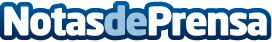 El Ministerio del Interior y Territorios de Ultramar de Francia adjudica a Atos el contrato de la Red de Radio del Futuro (RRF)Atos y sus socios se adjudican el contrato de desarrollo y suministro del sistema de información de gestión clave de la RRFDatos de contacto:Jennifer Arizabaleta620 059 329Nota de prensa publicada en: https://www.notasdeprensa.es/el-ministerio-del-interior-y-territorios-de Categorias: Internacional Recursos humanos Innovación Tecnológica http://www.notasdeprensa.es